 Literacy yearly overview.		                Year:	Two				       Term: Autumn   - September  v1Teach units in whatever order you want, but you must: cover a range of genres/expose pupils to range of texts,books & authors and teach a range of skills/embed a range of skills across the units. Writing should cover a breadth of subjects to ensure all pupils are motivated, as if 1 topic is just covered there may be some pupils who are not interested in the topic, which could cause pupils to become disengaged in the writing and hinder progress. We also need to develop pupils’ knowledge of a range of topics both present and past or hot topics! Aim for 6 quality pieces of writing per term – there will also be short writes etc in Literacy exercise books. Writing across the curriculum should be an opportunity for pupils to apply writing skills they have been taught, writing genres they are familiar with and apply their knowledge of the subject they are writing about. AUT 1AUT 2SPR 1SPR 2SUM 1SUM 2Hook/Extract/text/Book/Author:Hooks and experiences detailed in unit plans(Spring 2 units may be need to be moved because of the impact of SATS)Hooks and experiences detailed in unit plans(Spring 2 units may be need to be moved because of the impact of SATS)Hooks and experiences detailed in unit plans(Spring 2 units may be need to be moved because of the impact of SATS)Hooks and experiences detailed in unit plans(Spring 2 units may be need to be moved because of the impact of SATS)Hooks and experiences detailed in unit plans(Spring 2 units may be need to be moved because of the impact of SATS)Hooks and experiences detailed in unit plans(Spring 2 units may be need to be moved because of the impact of SATS)Units/Genre:Indicate whether it is a Write Stuff/Literacy Tree/Planning Framework and Teaching Tool or own unit.Unit 1: P4C Would you rather? (own)Unit 2: Pig the pug and How to be a dog (LT)Unit 3: Lost and found (own)Unit 1:The Way back home (TWS)Unit 2: The Snowman (own)Unit 1: A Walk in London (LT)Unit 2: Paddington bear (own)Unit 1: The Bear under the stairs (LT)Unit 2: Tadpoles Promise (LT)Unit 1:Big Cats (TWS)Unit 2: The Building Boy (TWS)Unit 1: Empathy unit- Save the rainforest (own)Unit 2: The Journey Home (LT)Purpose: Write to talk aboutWrite to entertainWrite to share information or factsWrite to make something happenWrite to talk aboutWrite to entertainWrite to share information or factsWrite to make something happenWrite to talk aboutWrite to entertainWrite to share information or factsWrite to make something happenWrite to talk aboutWrite to entertainWrite to share information or factsWrite to make something happenWrite to talk aboutWrite to entertainWrite to share information or factsWrite to make something happenWrite to talk aboutWrite to entertainWrite to share information or factsWrite to make something happenFinal independent piece of writingUnit 1: Own poemUnit 2: shared poem, own narrative, information handbookUnit 3: Info reports – penguins, story about friendshipUnit 1: Character description, non chron reports, narrativeUnit 2: Diary entry, instructions – how to build a snowmanUnit 1: Travel guideUnit 2: Postcard, character description,  letter/diaryUnit 1: Narrative, info writing, lettersUnit 2: Explanation text, narrative, setting descriptionUnit 1: Non chron’ reportsUnit 2: Adventure storyUnit 1: LettersUnit 2: Postcard, storyAudience Unit 1: Y2 PeersUnit 2: ParentsUnit 3: Y2 Peers Unit 1: Y2 PeersUnit 2: Y2 PeersUnit 1: Year 5 (link to Kip on a ship)
Unit 2: Y2 PeersUnit 1: Y2 PeersUnit 2: Y1Unit 1: Y3Unit 2: ParentsUnit 1: Key Stage 2 Unit 2: Y1Impact on readerUnit 1: Poem provides insight into likes/dislikesUnit 2: Understanding of what dogs do/needUnit 3: Empathy about unusual friendsUnit 1: Entertaining story about adventure and travelUnit 2: Readers will know how to build a snowman,  Readers will be entertained by the recount of the magical nightUnit 1: Readers will be persuaded to want to visit LondonUnit 2: Readers will understand and empathise with the character of PaddingtonUnit 1: Readers will empathise with the character who has a fearUnit 2: Readers will understand the life cycle of tadpoles and caterpillarsUnit 1: Readers will learn facts and information about big catsUnit 2: Readers will enjoy a story that shows a special bond with between family membersUnit 1: Readers will be persuaded to take action to save the rainforest
Unit 2: Readers will consider human’s impact on animals and the wider planet. Cross curricular writing opportunities Recount of trip to MOSIWriting about vehicles / materialsExplorers / diary /writing in roleStar gazing poetryInstructions  - healthy foods/snacks, Peru based informationLife cycle and plantsHabitats and animalsPolar and tropical – comparing two habitatsP4C Opportunities Would you rather unitIs it write to eat meat? Empathy work – threats to the rainforest.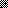 